Vadovaudamasi Lietuvos Respublikos vietos savivaldos įstatymo 16 straipsnio 2 dalies 37 punktu ir 18 straipsnio 1 dalimi, atsižvelgdama į Kauno kultūros centro raštą, Kauno miesto savivaldybės taryba  n u s p r e n d ž i a: 1. Nustatyti Kauno kultūros centro teikiamų paslaugų įkainius pagal priedą. 2. Pripažinti netekusiu galios Kauno miesto savivaldybės tarybos 2015 m. gruodžio 29 d. sprendimą Nr. T-732 ,,Dėl Kauno kultūros centro „Tautos namai“ teikiamų paslaugų įkainių nustatymo“. 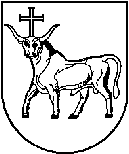 KAUNO MIESTO SAVIVALDYBĖS TARYBAKAUNO MIESTO SAVIVALDYBĖS TARYBASPRENDIMASSPRENDIMASDĖL KAUNO KULTŪROS CENTRO TEIKIAMŲ PASLAUGŲ ĮKAINIŲ NUSTATYMODĖL KAUNO KULTŪROS CENTRO TEIKIAMŲ PASLAUGŲ ĮKAINIŲ NUSTATYMO2021 m. spalio 19 d.     Nr. T-4302021 m. spalio 19 d.     Nr. T-430KaunasKaunasSavivaldybės merasVisvaldas Matijošaitis